COĞRAFYA DERSİ 11. SINIF 1. DÖNEM 2. YAZILI SORULARI (5) (CEVAP ANAHTARLI)… – …  EĞİTİM VE ÖĞRETİM YILI ………..……………..… OKULU 11/… SINIFICOĞRAFYA DERSİ 1. DÖNEM 2. YAZILISITarih: …/…/……ADI SOYADI:………………………… NU:………….. PUAN:………AŞAĞIDAKİ CÜMLELERDE BOŞ BIRAKILAN YERLERİ UYGUN KELİMELERLE DOLDURUNUZ.1) İnsanların yaşayabilmesi ve geçinebilmesi için yaptıkları etkinlikler bütününe …………… denir.2) Teknik faaliyetlerin yeryüzüne dağılışı ve imalatın çevre koşullarına uygun olarak yapılmasını inceleyen bilim dalına …………… denir.3) Ekonomik faaliyetler …………… , dağıtım ve …………… olmak üzere üç gruba ayrılır.4) İnsan müdahalesi olmaksızın doğada çeşitli şartlara bağlı olarak oluşan zenginliklere …………… …………… denir.5) Nüfus miktarı arttıkça ve insanların temel ihtiyaçları değişip çeşitlendikçe …………… miktarı da artar.6) İlk şehirler kuruluş amaçları dolayısıyla …………… alanda çevrelerini etkilemişlerdir.7) Yeryüzündeki modern anlamda şehirleşme hareketleri …………… …………… ile birlikte başlamıştır.8) Şam, öteden beri önemli bir …………… merkezi olma özelliğini günümüzde de korumaktadır.9) Bitkilerin gür veya cılız topluluklar halinde uzanmasında belirleyici olan iklim elemanlarından biri ……………’tır.10) Bir ekosistemin …………… temel bileşeni vardır.AŞAĞIDAKİ İFADELERDEN DOĞRU OLANLARINA D, YANLIŞ OLANLARIN YANINA Y HARFİNİ YAZINIZ.{   } 11) Tarım, hayvancılık ve ormancılık gibi faaliyetler birincil ekonomik faaliyet olarak adlandırılır.{   } 12) ABD, Kanada, Rusya gibi ülkeler hammadde kaynakları bakımından fakir, sermaye ve teknolojik imkânlar bakımından ise geniş imkânlara sahiptir.{   } 13) Tüketimin artması (bilgi yelpazesi.net) bir ürünün üretiminin artmasına neden olur.{   } 14) Jeotermal enerji belirli şartlarda kendini yenileyebilen doğal kaynaklardandır.{   } 15) Üretim talep durumuna göre zamanla artar veya azalır.{   } 16) Doğal kaynakları yetersiz olan ülkeler ekonomik anlamda gelişme gösteremezler.{   } 17) Eğitim seviyesinin yükselmesi tüketicilerin daha bilinçli hareket etmesini sağlamıştır.{   } 18) İklimin sanayi faaliyetleri üzerindeki etkisi tarımsal faaliyetlerde olduğu kadar belirleyicidir.{   } 19) Bir bölgede sanayi tesisi kurabilmek için enerji ve hammaddenin bol olması yeterlidir.{   } 20) Günümüzde en az nüfuslanmış kıta Kuzey Amerika’dır.AŞAĞIDAKİ ÇOKTAN SEÇMELİ SORULARI CEVAPLAYINIZ. (21)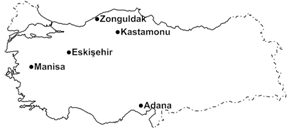 Yukarıda verilen şehirlerin yer şekilleri, ekonomik faaliyetlerinin çeşitliliği ve niteliği gibi özellikleri dikkate alınırsa hangisinin etki alanı diğerlerine göre daha dardır?A) ZonguldakB) KastamonuC) ManisaD) AdanaE) Eskişehir22)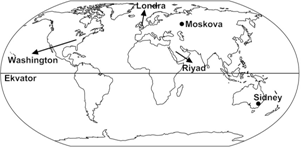 Yukarıda dünya haritası üzerinde gösterilen şehirlerden hangisinin gelişmesinde farklı bir fonksiyon etkili olmuştur?A) WashingtonB) LondraC) RiyadD) MoskovaE) Sidney23)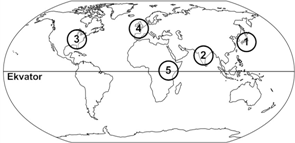 Yukarıda işaretli bölgelerden hangisinde bulunan şehirlerin etki alanı diğerlerine göre daha dardır?A) 1B) 2C) 3D) 4E) 524) Yüksek enlemlerde yer alan Kanada’da yetişen iğne yapraklı orman ağaçlarına Ekvator’a  bölgelerde de rastlanılmasının nedeni aşağıdakilerden hangisidir?A) İklim koşullarında görülen değişmeB) YükseltiC) Nemlilik ve denizellikD) Sıcak okyanus akıntılarıE) Toprak özelliklerinin benzerlik göstermesi25) Ülkemizde doğal yetişmesi  mümkün olmayan bazı bitki türleri bulunmaktadır.Bu bitkilerin günümüzde de ülkemizde yayılış göstermesi aşağıdakilerden hangisinin kanıtıdır?A) iklim değişmelerininB) Kıyılarının kaydığınınC) Jeolojik yapının sürekli değişme içinde olduğununD) Ülkemizde denizellik etkisinin arttığınınE) Türkiye’nin ortalama yükseltisinin fazla olduğunun26) Avustralya kıtasında doğal ortamında yaşayan bazı canlı türlerine dünyanın hiçbir yerinde rastlanılmamaktadır.Bu durum Avustralya’nın hangi özelliği ile alakalıdır?A) Avustralya’nın enlem ve boylam özellikleriB) Dünyanın en küçük kıtası olmasıC) Etrafının geniş deniz ve okyanuslarla çevrili olmasıD) Avustralya kıtasının diğer kıtalara göre daha az nüfuslanmasıE) Kıtanın tamamının güney yarım kürede yer alması27) Aşağıdakilerden hangisi akarsular üzerine kurulan barajlardan faydalanma yollarından biri değildir?A) Taşkınlardan korunmaB) Elektrik üretmeC) Sulama ve kullanma suyu sağlamaD) Turizm ve ulaşım faaliyetlerindeE) Erozyonu önleme çabalarında28) Dünyada şehirli nüfusun artmasında aşağıdakilerden hangisi en çok etkili olmuştur?A) Tarım alanlarının erozyon sonucunda azalmasıB) Yağış miktarında görülen azalmalarC) Deprem, heyelan gibi doğal afetlerD) 1700’lü yıllarda başlayan sanayileşmeE) Kırsal alanların güvenliğinin sağlanmasındaki zorluklar29) Kıtalara göre büyük şehirlerin dağılışına bakıldığında Asya kıtasında büyük şehirlerin fazla olduğu görülür.Bu durumun temel sebebi aşağıdakilerden hangisidir?A) Nüfusun ve sanayileşme hızının fazla oluşuB) Asya kıtasının alan bakımından geniş olmasıC) Asya kıtasının büyük bir kısmının Kuzey yarımkürede bulunmasıD) İklim çeşitliliğinin (bilgi yelpazesi.net) fazla olmasıE) Tarımsal üretim ve tüketimin fazla olması30) “………  ekonomik gelişmenin motor gücüdür.” diyen bir noktalı yere hangisini getirirse uygun olur?A) TarımB) SermayeC) TeknolojiD) SanayiE) HayvancılıkBaşarılar Dilerim…CEVAP ANAHTARI1) EKONOMİ2) TEKNOCOĞRAFYA3) ÜRETİM-TÜKETİM4) DOĞAL KAYNAK5) TÜKETİM6) TARIMSAL7) SANAYİ DEVRİMİ8) TİCARET9) YAĞIŞ10) DÖRT11) D12) Y13) D14) D15) D16) Y17) D18) Y19) Y20) Y21) B22) E23) E24) B25) A26) C27) E28) D29) A30) DBaşarılar Dilerim…